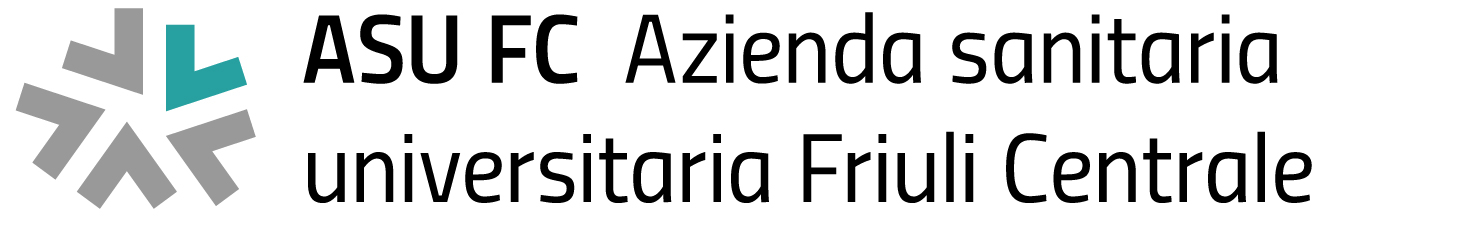 Criteri di accesso per prime visite o primi accessi per prestazioni strumentali ambulatorialiClasse di priorità per specialistica ambulatorialeCriteri di erogazioneModalità di prenotazioneU - UrgenteDa eseguire nel più breve tempo possibile o, se differibile, entro 72 oreNon prenotabileB - BreveDa eseguire entro 10 giorniDa prenotare entro 4 giorni dalla data della ricetta presso qualsiasi sportello cup o tramite call centerD - DifferitaDa eseguire entro 30 giorni (visite) entro 60 giorni (prestazioni strumentali)Da prenotare entro 30 giorni dalla data della ricetta presso qualsiasi sportello cup o tramite call centerP - ProgrammataDa eseguire entro 120 giorni (sono escluse le prestazioni programmate di approfondimento, controllo, follow-up e/o inserite in percorsi diagnostico terapeutici)Da prenotare entro 120 giorni dalla data della ricetta presso qualsiasi sportello cup o tramite call center